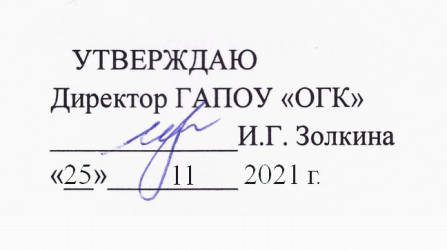 Положение XV региональной научно-практической (заочной) конференции педагогических работников1. Общие положения1.1. Региональная научно-практическая (заочная) конференция педагогических работников «Актуальные вопросы методики преподавания в среднем профессиональном образовании» (далее – Конференция) является формой представления результатов научно-исследовательской, проектной, творческой деятельности педагогических работников на основе анализа педагогических инноваций и актуальных проблем современного образования. 1.2. Настоящее Положение устанавливает цели и задачи региональной научно-практической (заочной) конференции педагогических работников, сроки и этапы ее проведения.1.3. Организатором Конференции является государственное автономное профессиональное образовательное учреждение «Оренбургский государственный колледж» (далее – ГАПОУ «ОГК»).1.4. Цели и задачи конференции:обсуждение научных, педагогических и психологических аспектов формирования профессиональной компетентности будущего специалиста;обмен идеями, поиск эффективных технологий подготовки специалиста, обеспечивающих его конкурентоспособность на рынке труда;демонстрация практических достижений и обобщение опыта участников конференции в заочной форме;установление новых контактов.2. Участники конференции2.1. К участию в конференции приглашаются педагогические работники и администрация учреждений высшего и среднего профессионального образования, средних общеобразовательных школ, молодые ученые. 2.2. На конференцию могут быть представлены индивидуальные и коллективные работы.3. Сроки и место проведения Конференции3.1. Конференция проводится на базе ГАПОУ «ОГК»: Оренбургская область, г. Оренбург, ул. Володарского 31, Государственное автономное профессиональное образовательное учреждение «Оренбургский государственный колледж».3.2. Срок проведения конференции: 26 по 30  апреля 2022 года.4. Порядок проведения конференции4.1. Для организационно-методического обеспечения проведения Конференции ГАПОУ «ОГК» создается оргкомитет. 4.2. Состав оргкомитета формируется из администрации колледжа и утверждается приказом директора колледжа.5.Условия участия в Конференции 5.1. Конференция проводится в заочной форме.5.2. Для участия в заочной научно-практической конференции и публикации материалов в сборнике необходимо до 20 апреля 2022 года в адрес оргкомитета (vladimirdornostup13@gmail.com) направить:заявку на участие в конференции (форма заявки приведена ниже);текст статьи с пометкой «Материал для конференции».5.3. Текст статьи необходимо набирать только в редакторе WORD, размер шрифта основного текста - 14, библиографического списка -12, междустрочный интервал одинарный, выравнивание по ширине, абзацный отступ , гарнитура Times New Roman, автоматическая расстановка переносов, поля по  со всех сторон. Имена файлов должны состоять из фамилии и инициалов автора (первого соавтора).В первой строке в правом углу фамилия и инициалы автора, во второй строке город автора, в третьей - название образовательного учреждения. Заголовок – по центру, без абзацного отступа прописными буквами полужирного начертания. Все рисунки и таблицы должны быть вставлены в текст, иметь название и на них должны быть ссылки в тексте.Объём работы не должен превышать 4-х страниц. 5.4. Стоимость статьи составляет 500 рублей. Если количество страниц превышает норму, то за каждую страницу производится доплата в размере 100 рублей. В стоимость включены затраты на редактуру, издание сборника и почтовая пересылка.5.5. До 26 апреля 2022 года необходимо произвести оплату стоимости статьи согласно договора на расчетный счет ГАПОУ «ОГК». Подписанный колледжем договор высылается участнику (-ам) после того, как на электронный адрес оргкомитета будет получена заявка на участие в конференции и текст статьи.5.6. Организационный взнос за заочное участие в Конференции включает в себя оплату работ по подготовке, опубликованию и получению по почте сборника материалов Конференции. Сумма организационного взноса определяется количеством статей участника (-ов) конференции. 5.7. По итогам конференции издается сборник статей, который рассылается всем участникам в течение месяца после проведения конференции.ПРИЛОЖЕНИЕ 1Заявкана участие в XV региональной научно-практической (заочной) конференции педагогических работниковдля юридического лицаПРИЛОЖЕНИЕ 2Заявкана участие в XV региональной научно-практической (заочной) конференции педагогических работниковдля физического лицаРАССМОТРЕНОНа заседании НМСПротокол № _2_  от «_25_»___11____  2021 г.ФамилияИмяОтчествоОрганизация (полное и сокращенное название)Реквизиты организацииДолжностьКонтактный телефон, факс, E-mailНазвание докладаАдрес для отправки сборникаФамилияИмяОтчествоОрганизация (полное и сокращенное название)Паспортные данные(серия, номер, кем и когда выдан, адрес по прописке)ДолжностьКонтактный телефон, факс, E-mailНазвание докладаАдрес для отправки сборника